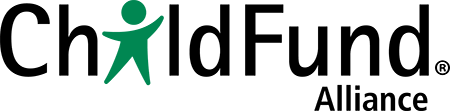 Child-friendly Accountability Toolbox – Module 13, p. 135Analyzing Child Protection Laws and Policies ChartWhat do local policies or laws say?What do local policies or laws say?What do national policies or laws say?What do national policies or laws say?What are the gaps?Policy/lawWhat it saysPolicy/lawWhat it saysPreventing violencePreventing violenceSeeing violence/ Listening to childrenSeeing violence/ Listening to childrenFinding out what happenedFinding out what happenedHelping children who are experiencing violenceHelping children who are experiencing violenceHelping families to help childrenHelping families to help childrenPunishing the person who abused the childPunishing the person who abused the child